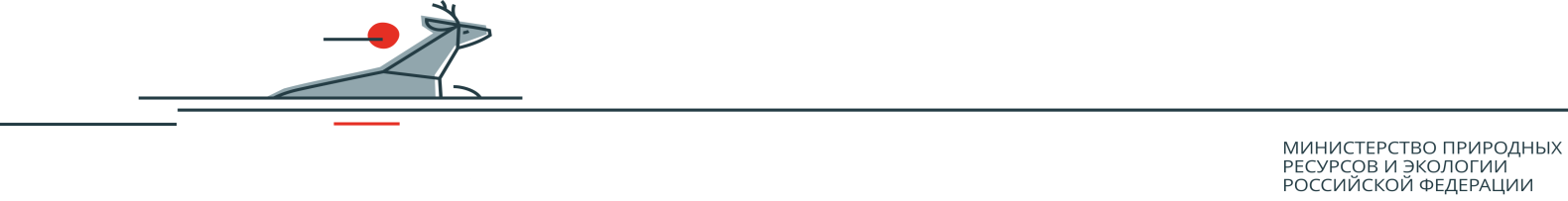 ПОЛОЖЕНИЕ16.12.2019 г.                                                                                                           № 22Общие положения Настоящее положение регламентирует порядок проведения конкурса «Лесная красавица» (далее конкурс). Положение о конкурсе создает условия и обеспечивает единство требований и объективность оценки для всех участников конкурса.Цели и задачи конкурса Основной целью конкурса является формирование у подрастающего поколения желания вносить посильный вклад в дело охраны природы Амурской области, развитие творческого потенциала у населения, повышение их культурного уровня, побуждение родителей к совместной работе с детьми. Задачи конкурса: - привлечение внимания населения к проблемам защиты и охраны   природы в предновогодний период, к альтернативным способам украшения жилища;       - воспитание чувства любви и ответственности к природе родного края;        - вовлечь детей и подростков в активную природоохранную деятельность по сохранению сосновых и еловых насаждений;       - пропагандировать экологические традиции при проведении новогодних праздников;        - выявить и поддержать талантливых детей и подростков в области  прикладного творчества.Организация и проведение конкурса3.1. Организатором конкурса является ФГБУ «Государственный заповедник «Норский».3.2. Для проведения конкурса создается организационный комитет с функциями жюри. Жюри анализирует представленные материалы, оценивает их и определяет победителей.3.3. В конкурсе могут принять участие все желающие.Содержание конкурсаКонкурс сказок «Лесная красавица».Предлагаем Вам попробовать свои силы в новом творческом конкурсе – придумать свою собственную сказку! Каждая сказка должна быть проиллюстрирована и состоять не менее чем из 100 слов. Главное, чтобы сказка была интересной, придуманной самостоятельно, а иллюстрация к ней – яркой и крупной.Фотоконкурс «Наша елка лучше всех!»На фотоконкурс принимаются работы участников, посвященные новогодней красавице.Работы нужно сфотографировать и отправить фотографии хорошего качества на электронный адрес заповедника «Норский» nora_eco@mail.ru.«Лучшая новогодняя композиция с елкой» - тематическая композиция, которая может быть представлена в виде новогоднего, сказочного сюжета, любой новогодней атрибутики и обязательное наличие в составе композиции новогодней елки. «Самый креативный елочный декор» - в данной номинации оценивается украшение елки как традиционным, так и необычным декором с использованием оригинального цветового, стилевого или тематического решения.«Альтернативная елка» - креативная декоративная елка, эстетично выполненная из любых подручных материалов.5. Условия участия в конкурсе5.1. В конкурсе принимают участие воспитанники дошкольных учреждений, обучающиеся образовательных учреждений, педагоги общеобразовательных школ и учреждений дополнительного образования детей, родители.5.2. Участники делятся на 3 группы:       - 1 группа - 5 - 8 лет;       - 2 группа - 9 - 12 лет;        - 3 группа - 13 лет и старше.5.3. Победители конкурса будут определяться в каждой группе.5.4. К участию в конкурсе допускаются только индивидуальные работы. 5.5. Участие родителей приветствуется и будет отмечено членами жюри.5.6. Работа выполняется в свободном стиле.5.7. Работа должна иметь индивидуальное название.5.8. Каждая работа должна иметь сопроводительный документ с данными автора:         - название работы;        - фамилия, имя автора (полностью), возраст;        - адрес проживания (контактный телефон);        - место учебы, работы;5.9. Работы принимаются по адресу: - 676572, пгт.Февральск, ул.Садовая, 21, отдел экологического просвещения;- электронный адрес: nora_eco@mail.ruКритерии оценки конкурсных работ6.1. При определении лучших работ конкурсная комиссия руководствуется следующими критериями:        - отражение новогодней тематики;        - художественный уровень;        - творческий подход и эстетичность оформления;        - оригинальность идеи и техники исполнения;        - аккуратность;        - композиционное и цветовое решение;        - разнообразие используемых материалов. Сроки проведения КонкурсаКонкурс проводится с 16.12.2019 года по 15.02.2020 года.Подведение итогов конкурса, награждение победителей8.1. Итоги конкурса подводятся и должны быть объявлены в срок до 29.02.2020 года.8.2. Лучшие работы будут представлены на официальном сайте и соц.сетях заповедника «Норский».8.3. Награждение участников конкурса проводится в рамках возрастных категорий за I, II, III место в каждой категории.8.4. Победители Конкурса награждаются дипломами и подарками, а участники сертификатами (если работа соответствует указанным выше требованиям).Примечание        Дополнительные вопросы по проведению конкурса вы можете задать сотрудникам отдела экологического просвещения ФГБУ «Государственный заповедник «Норский»:89146180535, 89638488884 - Мария Дик (заместитель директора по экологическому просвещению); 89248457440, 89146051413 - Мария Силохина (методист по экологическому просвещению); 89145759886 - Татьяна Крикунова (методист по экологическому просвещению);89146089562 - Виктория Машанова (специалист по экологическомупросвещению).о проведении межрайонного творческого конкурса «Лесная красавица» в рамкахэколого-природоохранной акции«Не рубите ель!»